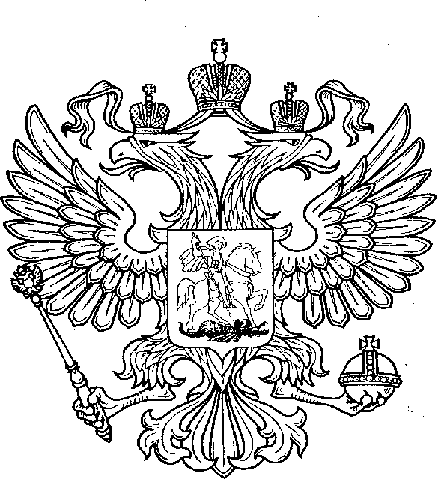 г. КраснодарАрбитражный суд Краснодарского края О П Р Е Д Е Л Е Н И Е11 мая 2018 г.	Дело № А32-30702/2016-14/68-Б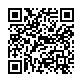 Арбитражный суд в составе судьи Кицаева И.В., при ведении протокола судебного заседания помощником судьи Куановой З.А., рассмотрел в открытом судебном заседании суда дело по заявлению ГГГГГГ Ольги Григорьевны (дата рождения 17.ГГ.1975, место рож- дения: ст. Калининская, Калининского района Краснодарского края, место регистрации: Краснодарский край, г. Калининский район, ст. Андреевская, ул. ГГГГГГГГ, д. 16, ИНН ГГГГГГГ, СНИЛС ГГГ-419-ГГГ-95) о признании ее несостоятельным (банкротом),при участии:от финансового управляющего: Марченко А.Н., паспорт, доверенность от 01.02.2018 г.; иные лица не явились, извещены.Суд установил:Решением Арбитражного суда Краснодарского края от 27.12.2016 года ГГГГГГ О.Г. (далее – должник) признана несостоятельным (банкротом) с введением реализации иму- щества гражданина, финансовым управляющим утвержден Кадагазов Д.Б.Финансовый управляющий обратился в суд с ходатайством о завершении процеду- ры реализации имущества должника.Согласно отчету финансового управляющего за период реализации имущества должника конкурсная масса составила 12 867,17 руб. Реестр требований кредиторов не погашался, вся сумма истрачена на текущие платежи.Мероприятия реализации имущества должника, предусмотренные Федеральным законом от 26.10.2002 № 127-ФЗ «О несостоятельности (банкротстве)» (далее – Закон о банкротстве), завершены.В судебном заседании представитель финансового управляющего настаивала на завершении процедуры.Арбитражный суд, исследовав материалы дела, заслушав участвующее лицо, счи- тает необходимым удовлетворить ходатайство финансового управляющего.Должник освобождается от дальнейшего исполнения требований кредиторов, в том числе требований кредиторов, не заявленных при введении реструктуризации долгов гражданина или реализации имущества гражданина, в соответствии с положениями ст.213.28 Закона о банкротстве.Руководствуясь ст.ст.149, 216 п.4, 213.28 Закона о банкротстве и ст.ст.184-188, 223 Арбитражного процессуального кодекса Российской Федерации, арбитражный судО П Р Е Д Е Л И Л:Завершить реализацию имущества ГГГГГГГ Ольги Григорьевны.Определение подлежит немедленному исполнению и может быть обжаловано в по- рядке апелляционного производства в Пятнадцатый арбитражный апелляционный суд в течение 10 дней со дня его принятия через Арбитражный суд Краснодарского края.Информацию о времени, месте и результатах рассмотрения апелляционной жалобы можно получить на интернет-сайте Пятнадцатого арбитражного апелляционного суда www.15aas.arbitr.ru.Судья	И.В. Кицаев